Spett.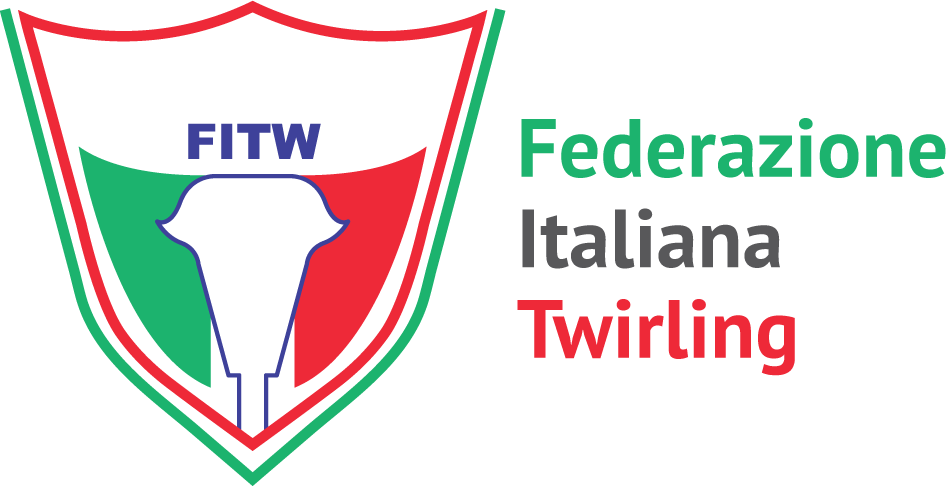                                      Federazione Italiana Twirling                                         segreteriagenerale@fitw.itMODULO ISCRIZIONE CORSO TECNICO PROMOTORE – MARCHEChiaravalle (AN),  20 giugno 2015Cognome ____________________________ Nome ____________________________________Nato/a a ____________________________________________ il _________________________Residente a ____________________________________________CAP____________________via ___________________________________________________________n° ______________Telefono _________________________Cellulare    _____________________________________N° tessera F.I.Tw _________________Società di appartenenza___________________________Codice fiscale _____________________________E-mail _______________________________Allego al presente modulo fotocopia del versamento effettuato.Data _____________________                                               Firma_________________________